International Postgraduate Scholarship 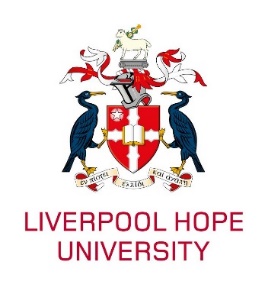 Application Form & Guidelines Liverpool Hope University is committed to encouraging applications from students with high academic qualifications who will benefit from study in the UK. Liverpool Hope is pleased to announce a new scheme of International scholarships for students applying for an undergraduate or postgraduate programme. This information and application form is for the International Postgraduate Scholarship and IS NOT applicable for any other scholarships.International Postgraduate Scholarship International Postgraduate Scholarships are available to postgraduate taught (Masters) applicants and are worth half the tuition fees (50% discount: £6,250 - £6,750 depending on course choice). International Postgraduate Scholarships are awarded by the decision of the IPS Disbursement Committee and are based on academic merit plus demonstrable social and community involvement. Criteria for International Postgraduate Scholarship: Applications are welcome from international students who have achieved high academic results in their final degree grade (equivalent to UK honours degree: Upper Second Class minimum) and can demonstrate high academic achievement, active university, society and community involvement, and future aspirations to enhance the social and economic development of their home country. This may include academic achievement, involvement in activities in your previous university/community/work place, any charity or volunteer work, plus how you intend to become involved in university life and Liverpool Hope University. How applications for International Postgraduate Scholarships are judged: International Postgraduate Scholarship applications are awarded on submission of the International Scholarship Application Form and relevant supporting documentation. Particular attention is taken to the applicant's social and community involvement, as well the applicant motivation to study their chosen course, specifically at Liverpool Hope University. The applications are reviewed in the month after the deadline by the IPS Shortlisting Committee.How to apply for an International Postgraduate Scholarship: Applicants must hold an offer of admission for a Liverpool Hope postgraduate taught degree program and complete the International Scholarship Application Form with supporting documentation. 
International scholarships are open only to students paying full international tuition fees; citizens of the UK and EU are not eligible. The International Postgraduate Scholarship is deducted from the standard tuition fee and the student will be invoiced for the net tuition fee due.SUBMISSION DEADLINES FOR APPLICATIONSOctober 2024 Entry: 15th of July 2024 at 17:00 (local UK time)Advice on how to complete the International Postgraduate Scholarship Application Form Please complete all the details, including your name, contact details, student number and qualifications. Scholarship applications with missing details will not be processed.Please attach the relevant supporting documents (e.g. copy of final degree certificate and academic reference).  Scholarship applications with missing relevant supporting documentation will not be processed.Each question in the application form relates directly to your academic achievements, motivation to study, intentions to contribute to the wider community and SPECIFIC desire and motivation for why you chose Liverpool Hope University. These questions are essential in determining your capability and eligibility for the Award and will be reviewed in-depth by the committee.Try to include details that cover all criteria’s: academic achievement/results, involvement in activities at your previous university, community work and your contribution to society, any charity/volunteer work, your future aspirations and how you will contribute to the social and economic development of your country. You should also include how you intend to enrich your university experience at Liverpool Hope University beyond your studies (e.g. societies, sports, volunteering programmes).If you are awaiting your final results, you are still able to apply. Please state 'pending results' in the qualification section. You must submit your results when they are available.Liverpool Hope University reserves the right to award a scholarship only after careful consideration of an applicant’s qualifications and verification of authenticity.Good luck with your application! 
International Recruitment
+44 (0) 151 291 3389 international@hope.ac.uk www.hope.ac.uk/international 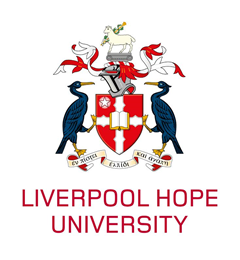 International Postgraduate Scholarship Application Form 2023/24Please complete this form in BLOCK CAPITALS using black ink Personal Statement Please fill in the following section. A recent academic reference must also accompany this application form.In order to fully meet the requirements please show evidence of how you meet the criteria for the award. Simply stating you have an interest/prior experience in a particular area is not sufficient, you must provide an example to show how you have met each criteria of the award in the boxes below.  High academic achievement (Max 200 words). Please explain in detail, the nature of your academic achievements to date. (e.g. Bachelors degree, academic prizes, relevant work experience, publications)Active university involvement during your previous studies (Max 200 words).  Please tell us about any involvement in student clubs and societies, leadership positions or volunteering you were involved in at your previous university (e.g. Cultural, sports and advocacy activities). Active contribution to your wider community and society (Max 200 words).  Please tell us about any involvement in non-student clubs and societies, leadership positions or volunteering you have been involved in which has contributed to your wider community (e.g. Charity, local government volunteering or work)Planned contribution to the future social and economic development of your home country (Max 200 words). Please tell us how you intend to make a positive impact in your home country following your study in the UK (e.g. Advocacy, charity, local government work).Planned contribution to university life at Liverpool Hope University (Max 200 words)  Please tell us how you plan to be involved in university life at Liverpool Hope University. (e.g. will you become involved in student societies, the Chaplaincy, part-time work on campus)Indicate why you believe you should be considered for the International Postgraduate Scholarship and how this would benefit you in your programme of study
(Max 300 words). Focus on why you have chosen to study the academic programme, and why you wish to study it at Liverpool Hope University. It is essential that you elaborate and include as much detail to your decision-making process and motivations as possible.Student DeclarationThe details included in this form are to the best of my knowledge correct. Signature: 	                               Date: Please return this completed application form and supporting documents by email to international@hope.ac.uk or by post to International Recruitment, External Relations, Liverpool Hope University, Hope Park, Liverpool, UK, L16 9JDFOR OFFICE USE ONLY International Postgraduate Scholarship – Terms and Conditions Students applying for one of these scholarships must meet the conditions stipulated below. Fee status must be International/Overseas. Home and EU (for 2023/24) status fee students are not eligible for this Award.The selected programme must be at least one year’s duration and lead to an award of Liverpool Hope University.Students must not be in receipt of a scholarship or award from any other institution or person.Where stipulated their application must be received by Liverpool Hope University by the closing date. Students must also have paid any required tuition fees by the dates scheduled.All scholarships offered are subject to satisfactory academic progress, and those who have been awarded will be expected to act as an ambassador for the University and from time to time help with University activities (e.g. open days, applicant days or other international marketing activities).The International Postgraduate Scholarship will be awarded for one year only.Candidates may only hold one Liverpool Hope University scholarship or bursary.All students must consent to the University, employees or agents:Photographing/videoing you and using your image in relation to scholarship publicityusing any written materials, you have produced on your experiences at university in relation to the scholarshipTo be involved, if requested in any recruitment related publicity or activity.The University is unable to provide feedback on unsuccessful scholarship applications.In the event of an applicant deferring their entry point, any scholarship awarded will be obtained within the same academic year (e.g. October 2023 to January 2024) or next intake (e.g. January 2024 to October 2024).First / Given Name(s): Surname / Family Name: Nationality: Date of Birth:
(DD / MM / YYYY)University Reference: (Your Applicant ID as stated on
your offer letter / email)Current Address: Email Address: Academic Programme
applied for: Month and Year of Entry (e.g. October 2023): Previous Educational
Institution (University): Undergraduate Qualification
(e.g. Bachelors Degree): Awarded grade: (Please enclose certified Transcript of Results or final degree certificate. Applications without these documents WILL NOT be accepted) Postgraduate qualifications (e.g. Masters / PGCE)(Please note postgraduate qualifications are optional and ARE NOT required to complete your IPS application)ActionSignatureDateconditional offer received Qualifications checked Scholarship awarded by 